S.C.S Matriculation. Hr. Sec. School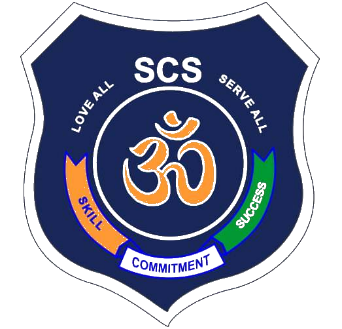 (Recognised by Govt. of Tamil Nadu)            30, Ramachandra Road, Nehru Nagar, Chrompet,Chennai-600 044.Ph: 044- 2223 5761, E-Mail : scsmatric.hr.sec@gmail.com Website : www.scs-schools.orgApplication form for Std – 1 to 9 & 11GROUP PREFERRED for Std-XIPART III : ( Choose any one )Group I  :  Physics , Chemistry, Mathematics, Computer ScienceGroup II :  Physics , Chemistry, Mathematics, BiologyGroup III :  Physics , Chemistry, Biology, Nutrition & DieteticsGroup IV :  Economics, Commerce, Accountancy , Computer ApplicationGroup V :  Economics, Commerce, Accountancy, Business MathsPARENT’S DECLARATIONI hereby declare that the above entries are correct to the best of my knowledge and I undertake to abide by the rules of the school. Pupil joining/leaving school in the middle of the year will have to pay the fees for that whole termI declare that I will not ask for a change in the date of birth in future.Place:                                                      SIGNATURE OF THE APPLICANT: ……………………Date:                                                                 SIGNATURE OF FATHER / MOTHER / GUARDIANEnclosures :Community Certificate (if applicable)Original Transfer certificate.X Std Original Mark sheet.Copy of Birth certificateAadhar Card xerox --------------------------------------------------------------------------------------------------------------------FOR OFFICE USE ONLYGROUP ALLOTTED:                                                                                            Principal                                                                                            Date of Reg.Admission.  No.Class1. Name of the Student (in Block Letters)2. a] Date of Birth & Age    b] Aadhar Number3. Mother Tongue & Nativity / Religion4. Does the pupil belong to SC/SC/BC/OC ?5. Particulars of Parent /Guardian     ( Please specify the  designation (or) nature     of work in detail)FatherFatherFatherMotherMotherMothera.  Nameb.  Educational  Qualificationc.  Designationd.  Annual Incomee.  Residential Addresse.  Residential Addressf.  Phone Numberg.  Email ID : 6. Class and group in which admission is     sought7. Furnish the Previous School history of the     student .YearClassMediumMediumMediumSchool7. Furnish the Previous School history of the     student .8. Name of the Board9. Register No / Year of  PassingSubjectsSubjectsSubjectsSubjectsMarks obtainedMarks obtainedLanguageLanguageLanguageLanguageEnglishEnglishEnglishEnglishMathsMathsMathsMathsScienceScienceScienceScienceSocial ScienceSocial ScienceSocial ScienceSocial ScienceTOTALTOTALTOTALTOTALPart I : Tamil / FrenchPart II : EnglishPart I : …………………………………………………..Part II :   EnglishGroup :  ………………………………………………..